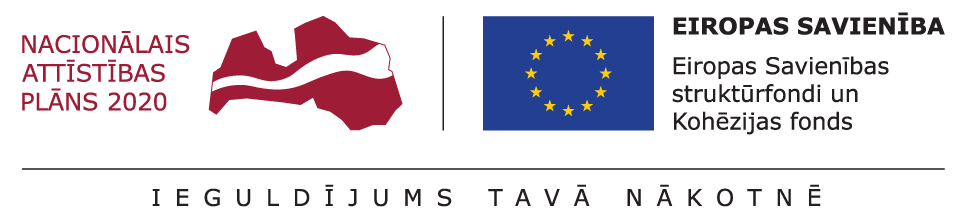 Vadlīnijas Bērna attīstības novērtēšanas instrumenta aizpildīšanai bērniem vecumā no 1 līdz 3 gadiem (ieskaitot)KritērijsVērtējumsNav attiecināms bērna novērtēšanaiN/AUzrāda bērna vecumam izteiktu attīstības aizturi1Uzrāda bērna vecumam daļēju attīstības aizturi2Uzrāda bērna vecumam atbilstošu attīstību3Uzrāda attīstību virs bērna vecumam atbilstošiem vidējiem rādītājiem4Bērna attīstības un funkcionēšanas izvērtējumarādītājiN/A12344Piezīmes1.FIZISKĀ ATTĪSTĪBA1.FIZISKĀ ATTĪSTĪBA1.FIZISKĀ ATTĪSTĪBA1.FIZISKĀ ATTĪSTĪBA1.FIZISKĀ ATTĪSTĪBA1.FIZISKĀ ATTĪSTĪBA1.FIZISKĀ ATTĪSTĪBA1.FIZISKĀ ATTĪSTĪBALielās kustībasLielās kustībasLielās kustībasLielās kustībasLielās kustībasLielās kustībasLielās kustībasLielās kustībasVar piecelties bez palīdzības un var noiet dažus soļusN/AJa bērns ir vecāks par 18 mēn. un nevar to izdarītJa bērns ir 15 mēn. un nevar to izdarītJa bērns ir no 12-15 mēn. un var to izdarītJa bērns ir no 12-15 mēn. un var to izdarītJa bērns ir jaunāks par 12 mēn. un var to izdarīt1.2. Skrien (robusti, stīvi)N/AJa bērns ir vecāks par 18 mēn. un nevar to izdarītJa bērns ir 18 mēn. un nevar to izdarītJa bērns ir no 15-18 mēn. un var to izdarītJa bērns ir no 15-18 mēn. un var to izdarītJa bērns ir jaunāks par 15 mēn. un var to izdarītIet atmuguriskiN/AJa bērns ir vecāks par 18 mēn. un nevar to izdarītJa bērns ir 18 mēn. un nevar to izdarītJa bērns ir no 15-18 mēn. un var to izdarītJa bērns ir no 15-18 mēn. un var to izdarītJa bērns ir jaunāks par 15 mēn. un var to izdarīt1.4. Spēj uzkāpt un nokāpt pa kāpnēm turoties pieaugušajam pie rokasN/AJa bērns ir vecāks par 24 mēn. un nevar to izdarītJa bērns ir 24 mēn. un nevar to izdarītJa bērns ir no 18-24 mēn. un var to izdarītJa bērns ir no 18-24 mēn. un var to izdarītJa bērns ir jaunāks par 18 mēn. un var to izdarīt1.5. Lec uz vietas ar abām kājāmN/AJa bērns ir vecāks par 30 mēn. un nevar to izdarītJa bērns ir 30 mēn. un nevar to izdarītJa bērns ir no 24-30 mēn. un var to izdarītJa bērns ir no 24-30 mēn. un var to izdarītJa bērns ir jaunāks par 24 mēn. un var to izdarīt1.6. Var skriet labiN/AJa bērns ir vecāks par 36 mēn. un nevar to izdarītJa bērns ir 36 mēn. un nevar to izdarītJa bērns ir no 30-36 mēn. un var to izdarītJa bērns ir no 30-36 mēn. un var to izdarītJa bērns ir jaunāks par 30 mēn. un var to izdarīt1.7. Var braukt ar trīsriteni/līdzsvara riteniN/AJa bērns ir vecāks par 36 mēn. un nevar to izdarītJa bērns ir 36 mēn. un nevar to izdarītJa bērns ir no 30-36 mēn. un var to izdarītJa bērns ir no 30-36 mēn. un var to izdarītJa bērns ir jaunāks par 30 mēn. un var to izdarītSmalkās kustībasSmalkās kustībasSmalkās kustībasSmalkās kustībasSmalkās kustībasSmalkās kustībasSmalkās kustībasSmalkās kustības1.8. Uzliek piramīdai divus gredzenusN/AJa bērns ir vecāks par 18 mēn. un nevar to izdarītJa bērns ir 16 mēn. un nevar to izdarītJa bērns ir no 14 mēn. un var to izdarītJa bērns ir no 14 mēn. un var to izdarītJa bērns ir jaunāks par 13 mēn. un var to izdarīt1.9. Ceļ torni no diviem klučiemN/AJa bērns ir vecāks par 16 mēn. un nevar to izdarītJa bērns ir 16 mēn. un nevar to izdarītJa bērns ir no 12-16 mēn. un var to izdarītJa bērns ir no 12-16 mēn. un var to izdarītJa bērns ir jaunāks par 12 mēn. un var to izdarīt1.10. Tur karotiN/AJa bērns ir vecāks par 18 mēn. un nevar to izdarītJa bērns ir 18 mēn. un nevar to izdarītJa bērns ir no 16-18 mēn. un var to izdarītJa bērns ir no 16-18 mēn. un var to izdarītJa bērns ir jaunāks par 16 mēn. un var to izdarīt1.11. Satver rakstāmpiederumusN/AJa bērns ir vecāks par 22 mēn. un nevar to izdarītJa bērns ir 18 mēn. un nevar to izdarītJa bērns ir no 16 mēn. un var to izdarītJa bērns ir no 16 mēn. un var to izdarītJa bērns ir jaunāks par 14 mēn. un var to izdarītSatver mazu priekšmetu ar saliektu rādītājpirkstu un īkšķi1.12. Ceļ torni no četriem klučiemN/AJa bērns ir vecāks par 24 mēn. un nevar to izdarītJa bērns ir 24 mēn. un nevar to izdarītJa bērns ir no 18-24 mēn. un var to izdarītJa bērns ir no 18-24 mēn. un var to izdarītJa bērns ir jaunāks par 18 mēn. un var to izdarīt1.13. Plēš papīruN/AJa bērns ir vecāks par 12 mēn. un nevar to izdarītJa bērns ir 10-12 mēn. un nevar to izdarītJa bērns ir no 10 mēn. un var to izdarītJa bērns ir no 10 mēn. un var to izdarītJa bērns ir jaunāks par 10 mēn. un var to izdarīt1.14. Var aiztaisīt un attaisīt rāvējslēdzējuN/AJa bērns ir vecāks par 30 mēn. un nevar to izdarītJa bērns ir 30 mēn. un nevar to izdarītJa bērns ir no 24-30 mēn. un var to izdarītJa bērns ir no 24-30 mēn. un var to izdarītJa bērns ir jaunāks par 24 mēn. un var to izdarīt1.15. Ceļ torni no deviņiem vai desmit klučiemN/AJa bērns ir vecāks par 36 mēn. un nevar to izdarītJa bērns ir 36 mēn. un nevar to izdarītJa bērns ir no 30-36 mēn. un var to izdarītJa bērns ir no 30-36 mēn. un var to izdarītJa bērns ir jaunāks par 30 mēn.  un var to izdarītPašaprūpePašaprūpePašaprūpePašaprūpePašaprūpePašaprūpePašaprūpePašaprūpe1.16. Zina kā lietot zināmus priekšmetus, piemēram, ķemmiN/AJa bērns ir vecāks par 36 mēn. un nevar to izdarītJa bērns ir 36 mēn. un nevar to izdarītJa bērns ir no 30-36 mēn. un var to izdarītJa bērns ir no 30-36 mēn. un var to izdarītJa bērns ir jaunāks par 30 mēn. un var to izdarīt1.17. Lieto galda piederumusN/AJa bērns ir vecāks par 18 mēn. un nevar to izdarītJa bērns ir 18 mēn. un nevar to izdarītJa bērns ir no 15-18 mēn. un var to izdarītJa bērns ir no 15-18 mēn. un var to izdarītJa bērns ir jaunāks par 15 mēn. un var to izdarīt1.18. Prot ēst pārtiku, kas nav sajauktaN/AJa bērns ir vecāks par 18 mēn. un nevar to izdarītJa bērns ir 18 mēn. un nevar to izdarītJa bērns ir no 15-18 mēn. un var to izdarītJa bērns ir no 15-18 mēn. un var to izdarītJa bērns ir jaunāks par 15 mēn. un var to izdarīt1.19. Prot apģērbtiesN/AJa bērns ir vecāks par 24 mēn. un nevar to izdarītJa bērns ir 24 mēn. un nevar to izdarītJa bērns ir no 18-24 mēn. un var to izdarītJa bērns ir no 18-24 mēn. un var to izdarītJa bērns ir jaunāks par 18 mēn. un var to izdarīt1.20. Prot noģērbtiesN/AJa bērns ir vecāks par 24 mēn. un nevar to izdarītJa bērns ir 24 mēn. un nevar to izdarītJa bērns ir no 18-24 mēn. un var to izdarītJa bērns ir no 18-24 mēn. un var to izdarītJa bērns ir jaunāks par 18 mēn. un var to izdarīt1.21. Apmeklē tualetiN/AJa bērns ir vecāks par 36 mēn. un nevar to izdarītJa bērns ir 36 mēn. un nevar to izdarītJa bērns ir no 24-36 mēn. un var to izdarītJa bērns ir no 24-36 mēn. un var to izdarītJa bērns ir jaunāks par 24 mēn. un var to izdarīt1.22. Dod signālu, ka ir nepieciešams tualetes apmeklējumsN/AJa bērns ir vecāks par 17 mēn. un nevar to izdarītJa bērns ir 17 mēn. un nevar to izdarītJa bērns ir no 13 līdz 17 mēn. un var to izdarītJa bērns ir no 13 līdz 17 mēn. un var to izdarītJa bērns ir jaunāks par 13 mēn. un var to izdarītSāk izrādīt interesi par tualetes apmeklējumu (piemēram, spēlējas ar ūdeni, norauj ūdeni, novelk autiņus, kad tie ir slapji)Sēžas uz poda, dod signālu, met tualetes papīru podā, tēlo ka izdara vajadzības (18-24 mēneši)1.23. Dzer no krūzītes bez vāciņa, neizlejot šķidrumuN/AJa bērns ir vecāks par 36 mēn. un nevar to izdarītJa bērns ir 36 mēn. un nevar to izdarītJa bērns ir no 24-36 mēn. un var to izdarītJa bērns ir no 24-36 mēn. un var to izdarītJa bērns ir jaunāks par 24 mēn. un var to izdarīt1.24. Dodoties uz tualeti, var novilkt bikses, bet ir nepieciešama palīdzība, lai bikses uzvilktuN/AJa bērns ir vecāks par 30 mēn. un nevar to izdarītJa bērns ir 30 mēn. un nevar to izdarītJa bērns ir no 24-30 mēn. un var to izdarītJa bērns ir no 24-30 mēn. un var to izdarītJa bērns ir jaunāks par 24 mēn. un var to izdarīt2. INTELEKTUĀLĀ ATTĪSTĪBA2. INTELEKTUĀLĀ ATTĪSTĪBA2. INTELEKTUĀLĀ ATTĪSTĪBA2. INTELEKTUĀLĀ ATTĪSTĪBA2. INTELEKTUĀLĀ ATTĪSTĪBA2. INTELEKTUĀLĀ ATTĪSTĪBA2. INTELEKTUĀLĀ ATTĪSTĪBA2. INTELEKTUĀLĀ ATTĪSTĪBAInterese par mācībāmInterese par mācībāmInterese par mācībāmInterese par mācībāmInterese par mācībāmInterese par mācībāmInterese par mācībāmInterese par mācībām2.1. Grib izzināt un izmēģināt visu jauno, nejūtoties apdraudētsN/AJa bērns ir vecāks par 15 mēn. un nevar to izdarītJa bērns ir 15 mēn. un nevar to izdarītJa bērns ir no 12-15 mēn. un var to izdarītJa bērns ir no 12-15 mēn. un var to izdarītJa bērns ir jaunāks par 12 mēn. un var to izdarīt2.2. Spēlējoties attēlo reālās dzīves situācijasN/ANekadRetiParastiParastiBieži2.3. Patīk grāmatas un norāda uz bildēs redzētoN/AJa bērns ir vecāks par 18 mēn. un nevar to izdarītJa bērns ir 18 mēn. un nevar to izdarītJa bērns ir no 12-18 mēn. un var to izdarītJa bērns ir no 12-18 mēn. un var to izdarītJa bērns ir jaunāks par 12 mēn. un var to izdarīt2.4. Šķiro priekšmetus N/AJa bērns ir vecāks par 24 mēn. un nevar to izdarītJa bērns ir 24 mēn. un nevar to izdarītJa bērns ir no 18-24 mēn. un var to izdarītJa bērns ir no 18-24 mēn. un var to izdarītJa bērns ir jaunāks par 18 mēn. un var to izdarītPēc krāsām, struktūras (mīkstās/cietās rotaļlietas) u.c.Var salikt puzļa formas formu dēlītī. (Piem.: aplis, kvadrāts, trīsstūris.) (19-24 mēneši)2.5.Nosauc labi zināmus objektus N/AJa bērns ir vecāks par 30 mēn. un nevar to izdarītJa bērns ir 30 mēn. un nevar to izdarītJa bērns ir no 24-30 mēn. un var to izdarītJa bērns ir no 24-30 mēn. un var to izdarītJa bērns ir jaunāks par 24 mēn. un var to izdarīt2.6. Atpazīst un norāda uz lielāko daļu ķermeņa daļāmN/AJa bērns ir vecāks par 30 mēn. un nevar to izdarītJa bērns ir 30 mēn. un nevar to izdarītJa bērns ir no 24-30 mēn. un var to izdarītJa bērns ir no 24-30 mēn. un var to izdarītJa bērns ir jaunāks par 24 mēn. un var to izdarītValoda, rakstīt un lasītprasme un izpratneValoda, rakstīt un lasītprasme un izpratneValoda, rakstīt un lasītprasme un izpratneValoda, rakstīt un lasītprasme un izpratneValoda, rakstīt un lasītprasme un izpratneValoda, rakstīt un lasītprasme un izpratneValoda, rakstīt un lasītprasme un izpratneValoda, rakstīt un lasītprasme un izpratne2.7. Ir trīs līdz piecu vārdu krājumsN/AJa bērns ir vecāks par 15 mēn. un nevar to izdarītJa bērns ir 15 mēn. un nevar to izdarītJa bērns ir no 12-15 mēn. un var to izdarītJa bērns ir no 12-15 mēn. un var to izdarītJa bērns ir jaunāks par 12 mēn. un var to izdarīt2.8. Veido teikumus no 2 vai 3 vārdiemN/AJa bērns ir vecāks par 24 mēn. un nevar to izdarītJa bērns ir 24 mēn. un nevar to izdarītJa bērns ir no 18-24 mēn. un var to izdarītJa bērns ir no 18-24 mēn. un var to izdarītJa bērns ir jaunāks par 18 mēn. un var to izdarīt2.9. Pievienojas pazīstamiem/zināmiem dzejoļiem un dziesmāmN/AJa bērns ir vecāks par 24 mēn. un nevar to izdarītJa bērns ir 24 mēn. un nevar to izdarītJa bērns ir no 18-24 mēn. un var to izdarītJa bērns ir no 18-24 mēn. un var to izdarītJa bērns ir jaunāks par 18 mēn. un var to izdarīt2.10. Veido teikumu no 3 līdz 4 vārdiemN/AJa bērns ir vecāks par 30 mēn. un nevar to izdarītJa bērns ir 30 mēn. un nevar to izdarītJa bērns ir no 24-30 mēn. un var to izdarītJa bērns ir no 24-30 mēn. un var to izdarītJa bērns ir jaunāks par 24 mēn. un var to izdarīt2.11. Izpilda vienkāršus lūgumus, piemēram “liec kastē”, “noliec mantu vietā” u.c.N/AJa bērns ir vecāks par 30 mēn. un nevar to izdarītJa bērns ir 30 mēn. un nevar to izdarītJa bērns ir no 24-30 mēn. un var to izdarītJa bērns ir no 24-30 mēn. un var to izdarītJa bērns ir jaunāks par 24 mēn. un var to izdarīt2.12. Runā par sevi, izmantojot savu vārduN/AJa bērns ir vecāks par 30 mēn. un nevar to izdarītJa bērns ir 30 mēn. un nevar to izdarītJa bērns ir no 24-30 mēn. un var to izdarītJa bērns ir no 24-30 mēn. un var to izdarītJa bērns ir jaunāks par 24 mēn. un var to izdarītIr uzskatāms, ka bērnam ir vecumam atbilstoša attīstība, ja bērns, runājot par sevi, lieto 3.personu – mans, mana. Izņēmuma gadījumā es. Bieži sauc sevi vārdā. 2.13.Sāk uzdot jautājumus – „Ko tu dari?” vai „Kas tas ir?” (ļoti zinātkārs)N/AJa bērns ir vecāks par 36 mēn. un nevar to izdarītJa bērns ir 36 mēn. un nevar to izdarītJa bērns ir no 24-36 mēn. un var to izdarītJa bērns ir no 24-36 mēn. un var to izdarītJa bērns ir jaunāks par 24 mēn. un var to izdarīt2.14. Aizvien vairāk izmanto darbības vārdus/sāk izmantot īpašības vārdusN/AJa bērns ir vecāks par 36 mēn. un nevar to izdarītJa bērns ir 36 mēn. un nevar to izdarītJa bērns ir no 30-36 mēn. un var to izdarītJa bērns ir no 30-36 mēn. un var to izdarītJa bērns ir jaunāks par 30 mēn. un var to izdarīt2.15. Spēlējoties stāsta par to, ko daraN/AJa bērns ir vecāks par 36 mēn. un nevar to izdarītJa bērns ir 36 mēn. un nevar to izdarītJa bērns ir no 24-36 mēn. un var to izdarītJa bērns ir no 24-36 mēn. un var to izdarītJa bērns ir jaunāks par 24 mēn. un var to izdarīt2.16. Spēj sēdēt un klausīties stāstus/pasakas 10 līdz 15 minūtes N/AJa bērns ir vecāks par 36 mēn. un nevar to izdarītJa bērns ir 36 mēn. un nevar to izdarītJa bērns ir no 24-36 mēn. un var to izdarītJa bērns ir no 24-36 mēn. un var to izdarītJa bērns ir jaunāks par 24 mēn. un var to izdarīt3. SOCIĀLĀS PRASMES3. SOCIĀLĀS PRASMES3. SOCIĀLĀS PRASMES3. SOCIĀLĀS PRASMES3. SOCIĀLĀS PRASMES3. SOCIĀLĀS PRASMES3. SOCIĀLĀS PRASMES3. SOCIĀLĀS PRASMESSadarbība ar cietiem bērniemSadarbība ar cietiem bērniemSadarbība ar cietiem bērniemSadarbība ar cietiem bērniemSadarbība ar cietiem bērniemSadarbība ar cietiem bērniemSadarbība ar cietiem bērniemSadarbība ar cietiem bērniem3.1. Rāda vai piedāvā rotaļlietasN/AJa bērns ir vecāks par 18 mēn. un nevar to izdarītJa bērns ir 18 mēn. un nevar to izdarītJa bērns ir no 15-18 mēn. un var to izdarītJa bērns ir no 15-18 mēn. un var to izdarītJa bērns ir jaunāks par 15 mēn. un var to izdarīt3.2. Bieži saka „manējais”, kad citi mēģina spēlēties ar mīļāko rotaļlietuN/AJa bērns ir vecāks par 30 mēn. un nevar to izdarītJa bērns ir 30 mēn. un nevar to izdarītJa bērns ir no 24-30 mēn. un var to izdarītJa bērns ir no 24-30 mēn. un var to izdarītJa bērns ir jaunāks par 24 mēn. un var to izdarīt3.3. Spēlējoties sadarbojas ar citiem bērniem, bet ne ilgi (apmēram 10 līdz 15 minūtes pieaugušo uzraudzībā)N/AJa bērns ir vecāks par 36 mēn. un nevar to izdarītJa bērns ir 36 mēn. un nevar to izdarītJa bērns ir no 30-36 mēn. un var to izdarītJa bērns ir no 30-36 mēn. un var to izdarītJa bērns ir jaunāks par 30 mēn. un var to izdarītSadarbība ar pieaugušajiemSadarbība ar pieaugušajiemSadarbība ar pieaugušajiemSadarbība ar pieaugušajiemSadarbība ar pieaugušajiemSadarbība ar pieaugušajiemSadarbība ar pieaugušajiemSadarbība ar pieaugušajiem3.4. Atrodas nelielā stresa stāvoklī, kad nozīmīgs pieaugušais pamet telpu (nemierīgs, var raudāt, bet ir nomierināms)N/ANekad neizjūt stresu, liekas, ka viņam nekas vispār nerūp/ vai arī bieži raud un nespēj nomierinātiesReizēm izjūt nelielu stresuParasti izjūt nelielu stresuParasti izjūt nelielu stresuVienmēr izjūt nelielu stresu3.5. Uzmanības iegūšanai izmanto balsi un vārdus, nevis raudāšanuN/AJa bērns ir vecāks par 15 mēn. un nevar to izdarītJa bērns ir 15 mēn. un nevar to izdarītJa bērns ir no 12-15 mēn. un var to izdarītJa bērns ir no 12-15 mēn. un var to izdarītJa bērns ir jaunāks par 12 mēn. un var to izdarīt3.6. Atpazīst nozīmīgo/-s pieaugušo/-s no attālumaN/AJa bērns ir vecāks par 24 mēn. un nevar to izdarītJa bērns ir 24 mēn. un nevar to izdarītJa bērns ir no 18-24 mēn. un var to izdarītJa bērns ir no 18-24 mēn. un var to izdarītJa bērns ir jaunāks par 18 mēn. un var to izdarīt3.7. Velk cilvēku sev līdz, lai kaut ko parādītuN/AJa bērns ir vecāks par 24 mēn. un nevar to izdarītJa bērns ir 24 mēn. un nevar to izdarītJa bērns ir no 18-24 mēn. un var to izdarītJa bērns ir no 18-24 mēn. un var to izdarītJa bērns ir jaunāks par 18 mēn. un var to izdarīt3.8. Meklē mierinājumu pie nozīmīgā pieaugušāN/ANekad nemeklēDažreiz meklēParasti/bieži meklēParasti/bieži meklēVienmēr meklēPiemēram, ja bērns krīt un sevi savaino, meklē mierinājumu3.9. Uzsāk sadarbību/mijiedarbību ar nozīmīgo pieaugušoN/ANekad neuzsākDažreiz uzsākParasti/bieži uzsākParasti/bieži uzsākVienmēr uzsāk3.10. Patīk izrādīties ar savām prasmēm pieaugušajiem N/ANekad nepatīkDažreiz patīkParasti/bieži patīkParasti/bieži patīkVienmēr patīk3.11. Izrāda piesardzību pret svešiniekiem N/AIzrāda pieķeršanosDažreiz izrāda pieķeršanosReti izrāda pieķeršanosReti izrāda pieķeršanosNekad neizrāda pieķeršanos4. UZVEDĪBA4. UZVEDĪBA4. UZVEDĪBA4. UZVEDĪBA4. UZVEDĪBA4. UZVEDĪBA4. UZVEDĪBA4. UZVEDĪBAPašcieņaPašcieņaPašcieņaPašcieņaPašcieņaPašcieņaPašcieņaPašcieņa4.1. Izmēģina jauno (rotaļlietas, priekšmetus)N/AAtsakās izmēģinātNevēlas izmēģināt, bet var tikt pārliecinātsPatīk izmēģinātPatīk izmēģinātVienmēr izmēģina4.2. Uzsāk pats savas rotaļasN/AJa bērns ir vecāks par 36 mēn. un nevar to izdarītJa bērns ir 30 mēn. un nevar to izdarītJa bērns ir no 24-30 mēn. un var to izdarītJa bērns ir no 24-30 mēn. un var to izdarītJa bērns ir jaunāks par 24 mēn. un var to izdarīt4.3. Reaģē uz uzslavu un iedrošinājumu (parasti bērni sasniedzot 2 gadu vecumu)N/ANevar reaģētDažreiz reaģēParasti reaģēParasti reaģēVienmēr reaģēStarppersonu sadarbībaStarppersonu sadarbībaStarppersonu sadarbībaStarppersonu sadarbībaStarppersonu sadarbībaStarppersonu sadarbībaStarppersonu sadarbībaStarppersonu sadarbība4.4. Apzinās sevi N/AJa bērns ir vecāks par 15 mēn. un nevar to izdarītJa bērns ir 15 mēn. un nevar to izdarītJa bērns ir no 12-15 mēn. un var to izdarītJa bērns ir no 12-15 mēn. un var to izdarītJa bērns ir jaunāks par 12 mēn. un var to izdarītIr uzskatāms, ka bērnam ir vecumam atbilstoša attīstība, ja bērns, runājot par sevi, lieto 3.personu – mans, mana. Izņēmuma gadījumā es. Bieži sauc sevi vārdā. 4.5. Imitē un atdarina citusN/AJa bērns ir vecāks par 18 mēn. un nevar to izdarītJa bērns ir 18 mēn. un nevar to izdarītJa bērns ir no 15-18 mēn. un var to izdarītJa bērns ir no 15-18 mēn. un var to izdarītJa bērns ir jaunāks par 15 mēn. un var to izdarīt4.6. Spēj izdarīt izvēli starp diviem variantiem N/AJa bērns ir vecāks par 30 mēn. un nevar to izdarītJa bērns ir 30 mēn. un nevar to izdarītJa bērns ir no 24-30 mēn. un var to izdarītJa bērns ir no 24-30 mēn. un var to izdarītJa bērns ir jaunāks par 24 mēn. un var to izdarīt4.7. Ar atbalstu un skaidrojumu, spēj pieņemt izmaiņas savā ikdienā/rutīnā N/AVispār nepieņem izmaiņāsReti tiek galā ar izmaiņāmParasti spēj pieņemt izmaiņas ar zināmu atbalstuParasti spēj pieņemt izmaiņas ar zināmu atbalstuVienmēr spēj pieņemt izmaiņas ar zināmu atbalstu4.8. Skaidri apzinās sevi pēc vārda un dzimumaN/AJa bērns ir vecāks par 36 mēn. un nespēj identificēt sevi pēc vārda un dzimumaJa bērns ir 36 mēn. un nespēj identificēt sevi pēc vārda un dzimumaJa bērns ir no 30-36 mēn. un identificē sevi pēc vārda un dzimumaJa bērns ir no 30-36 mēn. un identificē sevi pēc vārda un dzimumaJa bērns ir jaunāks par 30 mēn. un identificē sevi pēc vārda un dzimuma4.9. Spēj piedalīties grupu aktivitātēs 10 līdz 15 minūtes (stāstu klausīšanās, dziedāšana)N/AJa bērns ir vecāks par 36 mēn. un nevar to izdarītJa bērns ir 36 mēn. un nevar to izdarītJa bērns ir no 30-36 mēn. un var to izdarītJa bērns ir no 30-36 mēn. un var to izdarītJa bērns ir jaunāks par 30 mēn. un var to izdarītEmociju izpausmeEmociju izpausmeEmociju izpausmeEmociju izpausmeEmociju izpausmeEmociju izpausmeEmociju izpausmeEmociju izpausme4.10. Spēj nomierināt sevi, neizmantojot pašdestruktīvu uzvedībuN/ABieži tā rīkojas, sevi mierinotDažreiz tā rīkojas, sevi mierinotNekad tā nedara, sevi nemierinotNekad tā nedara, sevi nemierinotNav attiecināms uz konkrēto gadījumuPiemēram, neizmanto galvas dauzīšanu un/vai šūpošanos, lai nomierinātos4.11. Izrāda žēlumu un simpātijasN/AJa bērns ir vecāks par 36 mēn. un nevar to izdarītJa bērns ir 36 mēn. un nevar to izdarītJa bērns ir no 24-36 mēn. un var to izdarītJa bērns ir no 24-36 mēn. un var to izdarītJa bērns ir jaunāks par 24 mēn. un var to izdarīt4.12. Smaida ar atbilstošu sejas izteiksmiN/AVienmēr ir nepatiess smaidsDažreiz ir nepatiess smaidsReti ir nepatiess smaidsReti ir nepatiess smaidsNekad nav nepatiess smaids4.13. Raud ar iemeslu (atbilstoši stresa līmenim) un reaģē uz nozīmīgā pieaugušā mierinājumuN/AVienmēr pārāk daudz raud vai vispār neraudDažreiz pārāk daudz raud vai dažreiz vispār neraudParasti raud atbilstoši situācijai un parasti reaģē uz pieaugušo mierinājumuParasti raud atbilstoši situācijai un parasti reaģē uz pieaugušo mierinājumuRaud atbilstoši situācijai un reaģē uz pieaugušo mierinājumuUzvedība mājās/dzīvesvietāUzvedība mājās/dzīvesvietāUzvedība mājās/dzīvesvietāUzvedība mājās/dzīvesvietāUzvedība mājās/dzīvesvietāUzvedība mājās/dzīvesvietāUzvedība mājās/dzīvesvietāUzvedība mājās/dzīvesvietā4.14. Palīdz pieaugušajam sakārtot mantas (2 gadus vecs bērns var palīdzēt)N/AJa bērns ir vecāks par 36 mēn. un nav pārliecināms to izdarītJa bērns ir 30 mēn. vecs un nevēlas palīdzētJa bērns ir no 24-30 mēn. un viņu var pārliecināt to izdarītJa bērns ir no 24-30 mēn. un viņu var pārliecināt to izdarītJa bērns ir jaunāks par 24 mēn. un dara to labprātīgi4.15. Patīk imitēt ikdienas mājasdarbu veikšanu (slaucīt grīdu utt.)N/AJa bērns ir vecāks par 30 mēn. un to nedaraJa bērns ir 30 mēn. vecs un to nedaraJa bērns ir no 24-30 mēn. un to daraJa bērns ir no 24-30 mēn. un to daraJa bērns ir jaunāks par 24 mēn. un to dara4.16. Apzinās briesmas, ko var nodarīt mājsaimniecības priekšmeti (karsta plīts, uguns, gludeklis) N/AJa bērns ir vecāks par 36 mēn. un to neapzināsJa bērns ir 30 mēn. vecs un to neapzināsJa bērns ir no 24-30 mēn. un to apzināsJa bērns ir no 24-30 mēn. un to apzināsJa bērns ir jaunāks par 24 mēn. un to apzinās4.17. Naktī guļ mierīgiN/ABieži nakts laikā mostasDažreiz nakts laikā mostasReti nakts laikā mostas pa naktiReti nakts laikā mostas pa naktiNekad nakts laikā nemostas